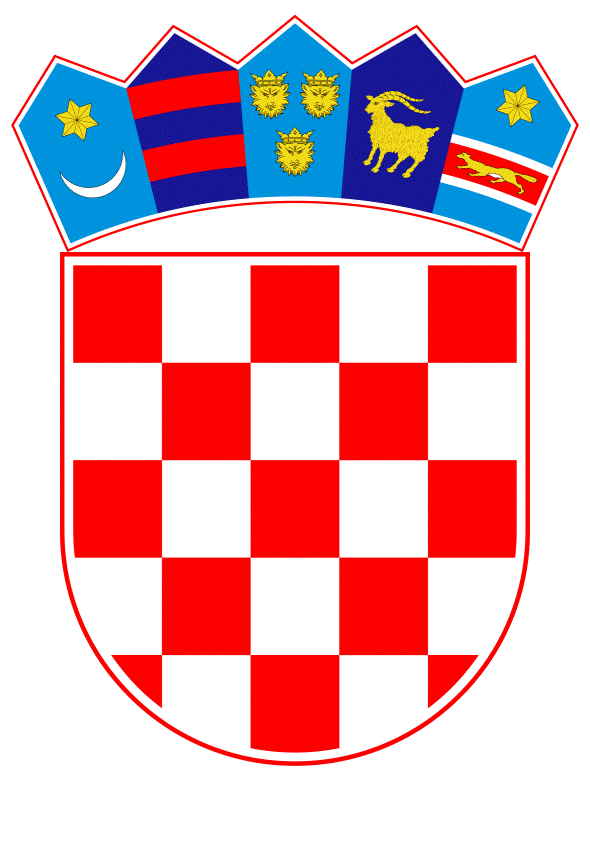 VLADA REPUBLIKE HRVATSKEZagreb, 26. ožujka 2020.______________________________________________________________________________________________________________________________________________________________________________________________________________________________PrijedlogNa temelju članka 31. stavka 2. Zakona o Vladi Republike Hrvatske (Narodne novine, br. 150/11, 119/14, 93/16 i 116/18), a u vezi s člankom 114. Zakona o proračunu (Narodne novine, br. 87/08, 136/12 i 15/15), Vlada Republike Hrvatske je na sjednici održanoj ________________ 2020. godine donijelaO D L U K Uo financiranju projekta "Obnova voznog parka HŽ Putničkog prijevoza novim elektromotornim vlakovima"I.S ciljem provedbe mjere Strategije prometnog razvoja Republike Hrvatske za razdoblje od 2017. do 2030. godine (Narodne novine, broj 84/17), pod nazivom R.30 Unaprjeđenje voznog parka za prijevoz putnika, projekt "Obnova voznog parka HŽ Putničkog prijevoza novim elektromotornim vlakovima" (u daljnjem tekstu: Projekt) predviđen je Operativnim programom "Konkurentnost i kohezija" 2014. - 2020. unutar Prioritetne osi 7. Povezanost i mobilnost, Investicijskog prioriteta 7iii Razvoj i obnova sveobuhvatnih, visokokvalitetnih i interoperabilnih željezničkih sustava te promicanje mjera za smanjenje buke, Specifičnog cilja 7iii1 Povećanje uporabe i važnosti željezničke mreže.II.Ukupna procijenjena vrijednost Projekta prijavitelja društva HŽ Putnički prijevoz d.o.o., iznosi 1.293.862.793,99 kuna s porezom na dodanu vrijednost. Procijenjeni prihvatljivi troškovi iznose 1.035.687.620,00 kuna, a procijenjeni neprihvatljivi troškovi odnose se na porez na dodanu vrijednost u iznosu od 258.175.173,99 kuna.Projekt se planira financirati u razdoblju od četiri godine od zaključenja ugovora o dodjeli bespovratnih sredstava.III.Zadužuje se Ministarstvo mora, prometa i infrastrukture da, do okončanja postupka dodjele bespovratnih sredstava iz fondova Europske unije propisanog Uredbom (EU) br. 1303/2013 Europskog parlamenta i Vijeća od 17. prosinca 2013. o utvrđivanju zajedničkih odredbi o Europskom fondu za regionalni razvoj, Europskom socijalnom fondu, Kohezijskom fondu, Europskom poljoprivrednom fondu za ruralni razvoj i Europskom fondu za pomorstvo i ribarstvo i o utvrđivanju općih odredbi o Europskom fondu za regionalni razvoj, Europskom socijalnom fondu, Kohezijskom fondu i Europskom fondu za pomorstvo i ribarstvo te o stavljanju izvan snage Uredbe Vijeća (EZ) br. 1083/2006 i smjernicom koja se odnosi na odabir projekata (dodjelu bespovratnih sredstava) iz članka 5. stavka 3. točke 3. Uredbe o tijelima u Sustavima upravljanja i kontrole korištenja Europskog socijalnog fonda, Europskog fonda za regionalni razvoj i Kohezijskog fonda, u vezi s ciljem "Ulaganje za rast i radna mjesta" (Narodne novine, br. 107/14, 23/15, 129/15, 15/17 i 18/17 - ispravak), osigura sredstva za financiranje prihvatljivih troškova Projekta, a koji su vezani isključivo uz pripremu Projekta koja prethodi nabavi vlakova.IV.Sredstva za financiranje prihvatljivih troškova, a koji su troškovi vezani isključivo uz pripremu Projekta koji prethodi nabavi vlakova, planirana su u Državnom proračunu Republike Hrvatske za 2020. godinu i projekcijama za 2021. i 2022. godinu, na Razdjelu 065, Glavi 06505 Ministarstva mora, prometa i infrastrukture, na projektu T754039 OP Konkurentnost i kohezija, Prioritetna os 7. Povezanost i mobilnost.V.Društvo HŽ Putnički prijevoz d.o.o. dužno je osigurati sredstva za sve neprihvatljive troškove vezane uz financiranje provedbe Projekta.VI.Točan iznos sufinanciranja, odnosno postotak sukladno izračunu financijskog udjela znat će se nakon odluke Europske komisije o financiranju. Ako dođe do odbijanja financijskog doprinosa za Projekt od strane Europske komisije, Projekt se neće financirati iz nacionalnih sredstava.VII.Ova Odluka stupa na snagu danom donošenja.Klasa:Ur.broj:Zagreb,Predsjednik
mr. sc. Andrej PlenkovićO B R A Z L O Ž E N J EZakonom o uspostavi institucionalnog okvira za provedbu europskih strukturnih i investicijskih fondova u Republici Hrvatskoj u financijskom razdoblju 2014. - 2020. (Narodne novine, broj 92/14) (u daljnjem tekstu: Zakon 2014. - 2020.) uspostavljen je institucionalni okvir kao preduvjet za korištenje europskih strukturnih i investicijskih fondova te alokacija dodijeljenih Republici Hrvatskoj u financijskoj perspektivi Europske unije 2014. - 2020. Vlada Republike Hrvatske, na sjednici održanoj 24. kolovoza 2017. godine, usvojila je Strategiju prometnog razvoja Republike Hrvatske za razdoblje od 2017. do 2030. godine (Narodne novine, broj 84/17, u daljnjem tekstu: Strategija). S ciljem provedbe mjere Strategije, pod nazivom R.30 Unaprjeđenje voznog parka za prijevoz putnika, projekt "Obnova voznog parka HŽ Putničkog prijevoza novim elektromotornim vlakovima" (u daljnjem tekstu: Projekt) predviđen je Operativnim programom "Konkurentnost i kohezija" 2014. - 2020. unutar Prioritetne osi 7. Povezanost i mobilnost, Investicijskog prioriteta 7iii Razvoj i obnova sveobuhvatnih, visokokvalitetnih i interoperabilnih željezničkih sustava te promicanje mjera za smanjenje buke, specifičnog cilja 7iii1 Povećanje uporabe i važnosti željezničke mreže.Ukupna procijenjena vrijednost Projekta prijavitelja društva HŽ Putnički prijevoz d.o.o. iznosi 1.293.862.793,99 kuna s porezom na dodanu vrijednost. Procijenjeni prihvatljivi troškovi iznose 1.035.687.620,00 kuna, a procijenjeni neprihvatljivi troškovi odnose se na porez na dodanu vrijednost u iznosu od 258.175.173,99 kuna. Projekt se planira financirati u razdoblju od četiri godine od zaključenja ugovora o dodjeli bespovratnih sredstava, a koji će se sklopiti između Ministarstva mora, prometa i infrastrukture kao Posredničkog tijela razine 1 i Središnje agencije za financiranje i ugovaranje programa i projekata Europske unije kao Posredničkog tijela razine 2 s jedne strane te društva HŽ Putnički prijevoz d.o.o. kao korisnika bespovratnih sredstava iz Fondova s druge strane.U skladu s člankom 114. Zakona o proračunu (Narodne novine, br. 87/08, 136/12 i 15/15), aktivnosti i projekti koji se financiraju iz sredstava Europske unije planiraju se u Državnom proračunu Republike Hrvatske. Isti se donosi za razdoblje od tri godine, odnosno za prvu godinu plan, a za naredne dvije godine projekcije. Uredba (EU) br. 1303/2013 Europskog parlamenta i Vijeća od 17. prosinca 2013. o utvrđivanju zajedničkih odredbi o Europskom fondu za regionalni razvoj, Europskom socijalnom fondu, Kohezijskom fondu, Europskom poljoprivrednom fondu za ruralni razvoj i Europskom fondu za pomorstvo i ribarstvo i o utvrđivanju općih odredbi o Europskom fondu za regionalni razvoj, Europskom socijalnom fondu, Kohezijskom fondu i Europskom fondu za pomorstvo i ribarstvo te o stavljanju izvan snage Uredbe Vijeća (EZ) br. 1083/2006, određuje da Nadležno tijelo odluku o financiranju velikog projekta donosi nakon što predmetni projekt dobije pozitivno mišljenje od strane neovisnog stručnjaka za kontrolu kvalitete (Independent Quality Review - IQR), a sve temeljem članka 102. Ministarstvo mora, prometa i infrastrukture zaduženo je da osigura sredstva za financiranje prihvatljivih troškova ovoga Projekta, do pozitivnog okončanja cjelokupnog postupka dodjele sredstava iz fondova Europske unije propisanog Zajedničkim nacionalnim pravilom 06 -Dodjela bespovratnih sredstava.Ministarstvo mora, prometa i infrastrukture u suradnji s društvom HŽ Putnički prijevoz d.o.o., Ministarstvom regionalnoga razvoja i fondova Europske unije (kao Upravljačkim tijelom; UT) te savjetodavnom službom EIB-a JASPERS-om pripremilo je prijavu velikog projekta (PVP). Paket dokumentacije o prijavi velikog projekta, nakon provedenog postupka provjere projektne prijave u Ministarstvu mora, prometa i infrastrukture, podnesen je UT-u koji ga je nakon odobrenja uputio neovisnom stručnjaku na kontrolu kvalitete (IQR). Projekt je, 21. siječnja 2020. godine, dobio pozitivno mišljenje od strane IQR-a, odnosno neovisnog stručnjaka za kontrolu kvalitete. Nakon dobivene pozitivne ocjene od strane neovisnog stručnjaka za kontrolu kvalitete, UT je 21. siječnja 2020. godine obavijestio Europsku komisiju (EK) o odabranom velikom projektu. Ako EK u roku od tri mjeseca od dana obavijesti UT-a o odabranom velikom projektu ne donese odluku, smatra se da je financijski doprinos za veliki projekt koji je odabrala država članica odobren od strane EK-a te se nakon odobrenja, odnosno isteka roka sklapa ugovor o dodjeli bespovratnih sredstava. Točan iznos sufinanciranja, odnosno postotak sukladno izračunu financijskog udjela znat će se nakon odluke Europske komisije o financiranju. Društvo HŽ Putnički prijevoz d.o.o., dužno je osigurati sredstva za sve neprihvatljive troškove vezane uz financiranje provedbe Projekta.Ako dođe do odbijanja financijskog doprinosa za Projekt od strane EK, Projekt se neće financirati iz nacionalnih sredstava.Slijedom navedenoga predlaže se donošenje predmetne odluke.Predlagatelj:Ministarstvo mora, prometa i infrastrukturePredmet:Prijedlog odluke o financiranju projekta "Obnova voznog parka HŽ Putničkog prijevoza novim elektromotornim vlakovima"